  от 19.06.2024 года                                                                                                                                        № 329ЧеремховоО внесении изменений в прогнозный план (программу) приватизации муниципального имущества Черемховского районного муниципального образования  на 2024-2026 годы Руководствуясь Федеральным законом от 21 декабря 2001 года № 178-ФЗ «О приватизации государственного и муниципального имущества», статьями                  15, 50 Федерального закона от 6 октября 2003 года № 131-ФЗ «Об общих принципах организации местного самоуправления в Российской Федерации», Положением о приватизации муниципального имущества Черемховского районного муниципального образования, утвержденным решением Думы Черемховского районного муниципального образования от 19 октября 2011 года № 165, статьями 34, 51 Устава Черемховского районного муниципального образования, Дума Черемховского районного муниципального образованияр е ш и л а:1. Внести в прогнозный план (программу) приватизации муниципального имущества Черемховского районного муниципального образования на 2024 – 2026 годы, утвержденный решением Думы Черемховского районного муниципального образования от 29 ноября 2023 года № 294, изменения, дополнив раздел 2 «Движимое имущество» Перечня объектов муниципальной собственности, подлежащих приватизации в 2024 – 2026 годах, строкой 5 следующего содержания:«                                                                                                                                           ».	2. Помощнику председателя Думы Носовой В.А.:	2.1. внести в оригинал решения Думы Черемховского   районного   муниципального   образования от 29 ноября 2023 года № 294 «Об утверждении прогнозного плана (программы) приватизации муниципального имущества Черемховского районного муниципального образования на 2024-2026 годы» информационную справку о дате внесения в него изменений настоящим решением;	2.2. направить на опубликование настоящее решение в газету «Моё село, край Черемховский» и   разместить на официальном сайте Черемховского районного муниципального образования. 	 3. Настоящее решение вступает в силу после его официального опубликования.   4. Контроль за исполнением настоящего решения возложить на первого заместителя мэра Артёмова Е.А.Председатель районной Думы                                                                  Л.М. КозловаМэр района                                                                                                  С.В. МарачПОДГОТОВИЛСОГЛАСОВАНО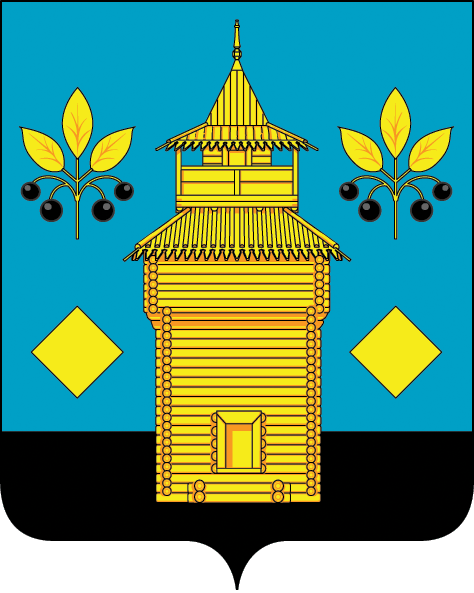 РОССИЙСКАЯ ФЕДЕРАЦИЯЧеремховское районное муниципальное образованиеРайонная ДумаР Е Ш Е Н И Е5.Транспортное средство ГАЗ-31105Наименование (тип ТС) - легковой, идентификационный номер (VIN) – ХТН31105041229353, категория ТС (А, В, С, D, прицеп) - В, год изготовления ТС - 2004, модель, № двигателя - *40620D*43081459*, шасси (рама) № - отсутствует, кузов (кабина, прицеп) № - 31105040018931, цвет кузова (кабины, прицепа) - белый, мощность двигателя, л.с. (кВт) - 130, рабочий объем двигателя, куб. см - 2285, тип двигателя - бензиновый, паспорт транспортного средства -           52 КТ 157125 от 2 июня 2004 годаI I - IV квартал Цена приватизации устанавливается на основании отчета об оценке рыночной стоимостиПредседатель КУМИ ЧРМОА.В. Белобородова«___»_________________2024 годаПервый заместитель мэра                      Е.А. Артёмов«___»_________________2024 годаНачальник отдела правового обеспечения                       С.А. Ермаков«___»_________________2024 годаРуководитель аппарата администрации                             М.Г. Рихальская«___»_________________2024 года